ПОСТОЯННАЯ КОМИССИЯ                                                                        ПО ВОПРОСАМ ЖИЛИЩНО-КОММУНАЛЬНОГО ХОЗЯЙСТВА, ЭКОЛОГИИ И ЧРЕЗВЫЧАЙНЫХ СИТУАЦИЙ __________________№_________________на №________________от_______________ПРОТОКОЛзаседания постоянной комиссии03 апреля 2018 годаМалый актовый зал (ул. Косовская, 2Д)ПРИСУТСТВОВАЛИ:Председатель комиссии – Иваницкий А.В.Секретарь комиссии – Орлов А.В.Члены комиссии: Рогачко Л.А., Наконечная А.Л., Стась Э.П.Депутаты Одесского городского совета VII созыва: Киреев В.А., Шеремет А.Г.Руководители исполнительных органов и коммунальных предприятий:Козловский Александр Маркович – директор департамента городского хозяйства Одесского городского совета.Абакумов Роман Алексеевич – директор КП «Одескомунтранс».Агуца Сергей Владимирович – заместитель директора департамента городского хозяйства Одесского городского совета.Барбул Александр Романович – директор КП «Одесское электротехническое эксплуатационно-монтажное предприятие».Главный инженер КП «ЖКС «Черемушки».Горячев Роман Александрович – директор КП «ЖКС «Северный».Дидух Сергей Николаевич – директор КП «ЖКС «Черноморский».Казаченко Иван Андреевич – директор КП «ЖКС «Пересыпский».Носовский Александр Николаевич – директор КП «Сервисный центр».Прокопец Александр Владимирович – директор КП ЭСНО «Одесгорсвет».Рудой Денис Анатольевич – директор КП «Теплоснабжение города Одессы».Страшный Виктор Андреевич – директор КП «ЖКС «Порто-Франковский».Урывко Валерий Владимирович – директор КП «ЖКС «Хмельницкий».Хрома Владимир Анатольевич – главный инженер КП «Горзелентрест».Цуркан Виталий Григорьевич – директор КП «ЖКС «Фонтанский».Шатилов Алексей Павлович – директор КП «Городские дороги».Шония Зураб Резоевич – директор КП «ЖКС «Вузовский».Представители общественности и СМИ: Коган Евгений – «Одесса-Дейли», Юрчик И.К. – ОСОН «Арнаутский», ТРК «Глас», ТРК «Одесса», ТРК «Град», интернет издание «Украинская служба информации», интернет издание «Таймер».ПОВЕСТКА ДНЯ1.	Отчет департамента городского хозяйства Одесского городского совета и коммунальных предприятий департамента за 2017 год.2.	О техническом состоянии жилых домов и мероприятиях по предотвращению обрушений элементов фасада в центральном историческом ареале.1.	СЛУШАЛИ: Отчет департамента городского хозяйства Одесского городского совета и коммунальных предприятий департамента за 2017 год,                      а также информацию департамента о выполнении городских целевых программ исполнителем которых выступает департамент городского хозяйства Одесского городского совета.ВЫСТУПИЛИ: Козловский А.М., Иваницкий А.В., Рогачко Л.А., Шеремет А.Г., Стась Э.П., Наконечная А.Л., Орлов А.В., Агуца С.В., Шатилов А.П., Хрома В.А., Страшный В.А., Шония З.Р.РЕШИЛИ:Поручить департаменту городского хозяйства Одесского городского совета представить в адрес постоянной комиссии:-	предложения по необходимому финансированию и этапах отведения в аренду или постоянное пользование земельных участков под жилыми домами, которые находятся в управлении коммунальных предприятий жилищно-коммунального сервиса Одесского городского совета и не переданы на баланс ОСМД.-	технико-экономическое обоснование проведения энергетического аудита;-	о выполненных в 2017 году работах по озеленению территории города в разрезе коммунальных предприятий и подрядных организаций.-	предложения по приведению в надлежащее техническое состояние центра по разведению цветочно-декоративных растений «Троянда».РЕЗУЛЬТАТ ГОЛОСОВАНИЯ:«за» – 5; «против» – 0; «воздержались» – 0; «не голосовали» – 0Решение принято2.	СЛУШАЛИ: О техническом состоянии жилых домов и мероприятиях по предотвращению обрушений элементов фасада в центральном историческом ареале, а также о выделении дополнительных бюджетных ассигнований департаменту городского хозяйства Одесского городского совета для проведение первоочередных противоаварийных работ (письмо департамента городского хозяйства Одесского городского совета от 03.04.2018 г. № 667/2-мр; исх. от 02.04.2018 г. № 488/вих прилагается).ВЫСТУПИЛИ: Козловский А.М., Иваницкий А.В., Рогачко Л.А., Агуца С.В., Орлов А.В., Стась Э.П., Юрчик И.К.РЕШИЛИ:Рекомендовать выделение дополнительных бюджетных ассигнований в сумме 16 400 тыс. грн. департаменту городского хозяйства Одесского городского совета для выполнения первоочередных противоаварийных работ жилых домов по улицам: Преображенская, Ришельевская, Пушкинская.РЕЗУЛЬТАТ ГОЛОСОВАНИЯ:«за» – 5; «против» – 0; «воздержались» – 0; «не голосовали» – 0Решение принятоПредседатель комиссии						А.В. ИваницкийСекретарь комиссии						А.В. Орлов	   ОДЕСЬКА 	МІСЬКА РАДА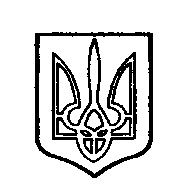 ОДЕССКИЙ ГОРОДСКОЙ СОВЕТ. Одеса, пл. Думська,1. Одесса, пл. Думская,1